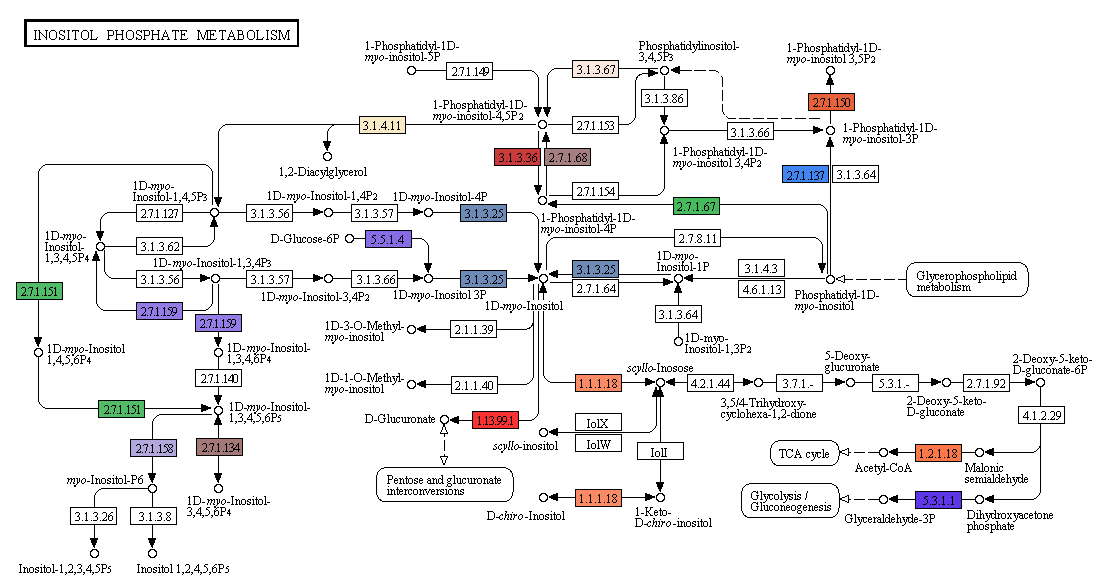 Supplementary File 5.  KEGG pathway for Inositol Phosphate Metabolism (map00562). Highlighted EC numbers were identified in our contigs. A total of 41 contigs were involved in this pathway (Supplemental File 4) by encoding different important enzymes. List of enzymes and encoding contigs are given below the figureEC numberEnzyme Encoding contigsEC:3.1.4.11phospholipase CContig45, Contig22324, Contig23382EC:5.3.1.1isomeraseContig12868, Contig13025, Contig13300, Contig20659, Contig22093EC:1.13.99.1oxygenaseContig16924EC:3.1.3.673-phosphataseContig23246EC:3.1.3.365-phosphataseContig23746, Contig21364EC:3.1.3.25phosphataseContig6267, Contig16743, Contig22397EC:2.7.1.1595/6-kinaseContig13496EC:2.7.1.1582-kinaseContig9217, Contig21103EC:2.7.1.151multikinaseContig12115EC:2.7.1.1505-kinaseContig14665, Contig15013EC:2.7.1.1373-kinaseContig4612, Contig4678, Contig17306EC:2.7.1.1341-kinaseContig2323, Contig13496EC:1.1.1.182-dehydrogenaseContig16579EC:1.2.1.18dehydrogenase (acetylating)Contig18625, Contig21623EC:5.5.1.4synthaseContig7199, Contig12527, Contig14142EC:2.7.1.685-kinaseContig7869, Contig8149, Contig8973, Contig14665, Contig15573, Contig20703, Contig22924EC:2.7.1.674-kinaseContig7992, Contig18633